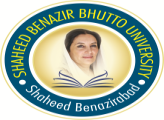 			SHAHEED BENAZIR BHUTTO UNIVERSITY				SHAHEED BENAZIRABADsShaheed Benazir Bhutto University, Shaheed Benazirabad invites sealed tenders from reputed firms/suppliers and companies registered in Income Tax and Sales Tax Departments in accordance with the SPPRA rules for the supplying items. (A) Eligibility: Valid Registration certificate with Income tax, Sales tax certificate and Sindh revenue board certificate must be attached.Qualification:  List of relevant assignments with cost (03 No’s projects) under taken over the past 03 years.Financial statement (Summary ) and income tax return for last 03 years audited reports 1.5 millionsList of litigation (if any) their nature and status.Affidavit that firm has never been black listed.Details of equipments, machineries if applicable.Method of procuring:Single Stage Two Envelopes Bidding/Tender Document:The tender will be issued from 05-04-2021 to 20-04-2021 during the office hours against a written request attaching therewith all required documents & company profile. The tender will be received back with proper sealed envelope up to 11:00 am on 20-04-2021 and will be opened at 12:00 noon in office of the undersigned on the same day in the presence of contractors or their authorized representatives who may intend to be present.Funding Position: University own resources.Terms and conditions:              Under following condition bid will be rejectedConditional, electronic and telegraphic bids/tenders.Bids not accompanied by bid security of required amount and form.Bids received after specified date and time.Black listed firms.Bid Validity Period: ( Ninety days 90)Procuring agency reserves the right to reject all or any bids subjected to relevant provisions of SPPRA rules 2010.Earnest Money equivalent to 2% of the tender value and tender fee shall be furnished in shape of call deposit/Pay Order from the scheduled bank in favor of Director Finance, Shaheed Benazir Bhutto University, Shaheed Benazirabad NOTE: It is mandatory to fill all the rates of items in BOQ.         Project Director                                                                                                    	  		          Shaheed Benazir Bhutto University                                                                       				          Shaheed Benazirabad                   						                           Civil Lines Nawabshah		         				                           Tel # 0244-9370523						              	            www.sbbusba.edu.pkS. NoName of WorkEarnest Money (Rs)Tender feesCompletion Period01Supply & Installation of Reading tables for Boys & Girls Hostels2%200002 Months